Anexo 1: Ficha del programa/proyecto postulado (Versión 3.1.)DOCUMENTOS HABILITANTES QUE DEBERÁ ANEXAR EL POSTULANTEINFORMACIÓN PARA AVAL DE ALINEACIÓN EMITIDO POR STECSDIDe acuerdo con las temáticas y líneas de acción priorizadas, publicadas en la página web de la STECSDI, indique aquellas a las cuales corresponde el programa/proyecto postulado.Alineación de programas/proyectos DCI al Plan Estratégico Intersectorial para la Prevención y Reducción de la Desnutrición Crónica Infantil (PEIPRDCI). Marque el/los eje/s al/los cual/es se alinea/n el/los programa/proyecto/s postulado/s:IDENTIFICACIÓN DE LA ENTIDAD SIN FINES DE LUCRO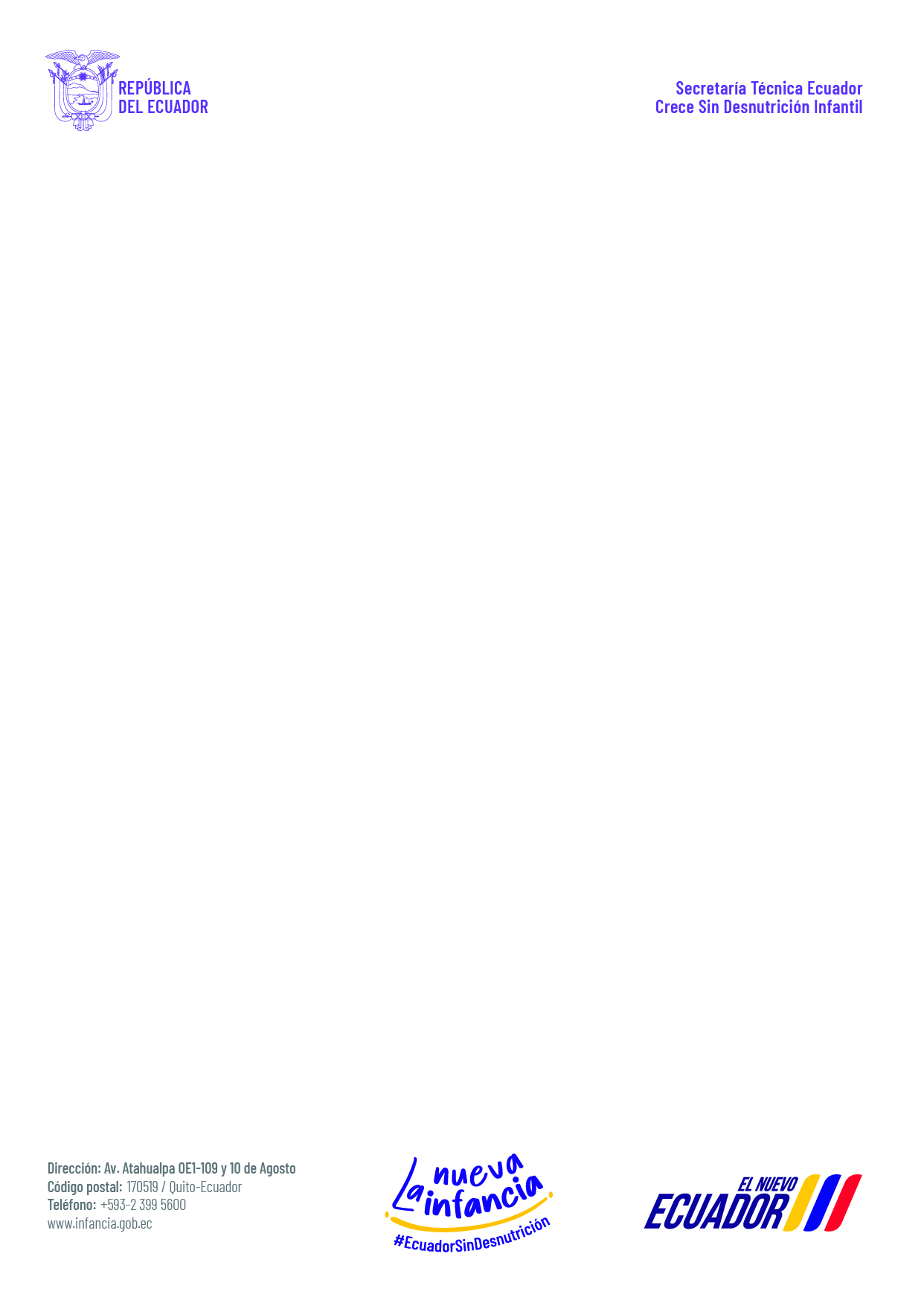 EXPERIENCIA DE LA ENTIDAD SIN FINES DE LUCRO4.1 Breve descripción de la experiencia comprobable de la entidad sin fines de lucro de al menos 12 meses en las temáticas priorizadas al momento de la postulación, conforme el numeral 5 del literal c del artículo 11 del instructivo. En el caso de que la entidad sin fines de lucro no cuente con la experiencia requerida, realice una breve descripción de la experiencia comprobable del equipo técnico conforme el numeral 5 del literal c del artículo 11 del instructivo. (máximo 1 hoja).INFORMACIÓN DEL PROGRAMA/PROYECTO POSTULADO5.1 DIAGNÓSTICO Y PROBLEMA (máximo 8 hojas)Descripción de la situación actual del sector, área o zona de intervención. (Agregar datos sociodemográficos asociados al problema que plantea resolver el proyecto)Identificación, descripción y diagnóstico del problema (Enumerar causas y efectos específicos del problema) 5.2 OBJETIVOS DEL PROYECTO (máximo 1 hoja)Objetivo general o propósito (Es el enunciado agregado de lo que se considera posible alcanzar, respecto al problema. Es importante tener un solo objetivo general)Objetivos específicos (Cada objetivo debe ser coherente con el objetivo general, concreto y debe abarcar un aspecto o estrategia puntual para alcanzar el propósito) Indicadores de resultados (Deben incluir metas que reflejen la situación al finalizar cada componente del proyecto. Cada indicador especifica cantidad y tiempo de los resultados por alcanzar, en referencia a la línea base.) Ejemplo:5.3 MATRIZ DE MARCO LÓGICO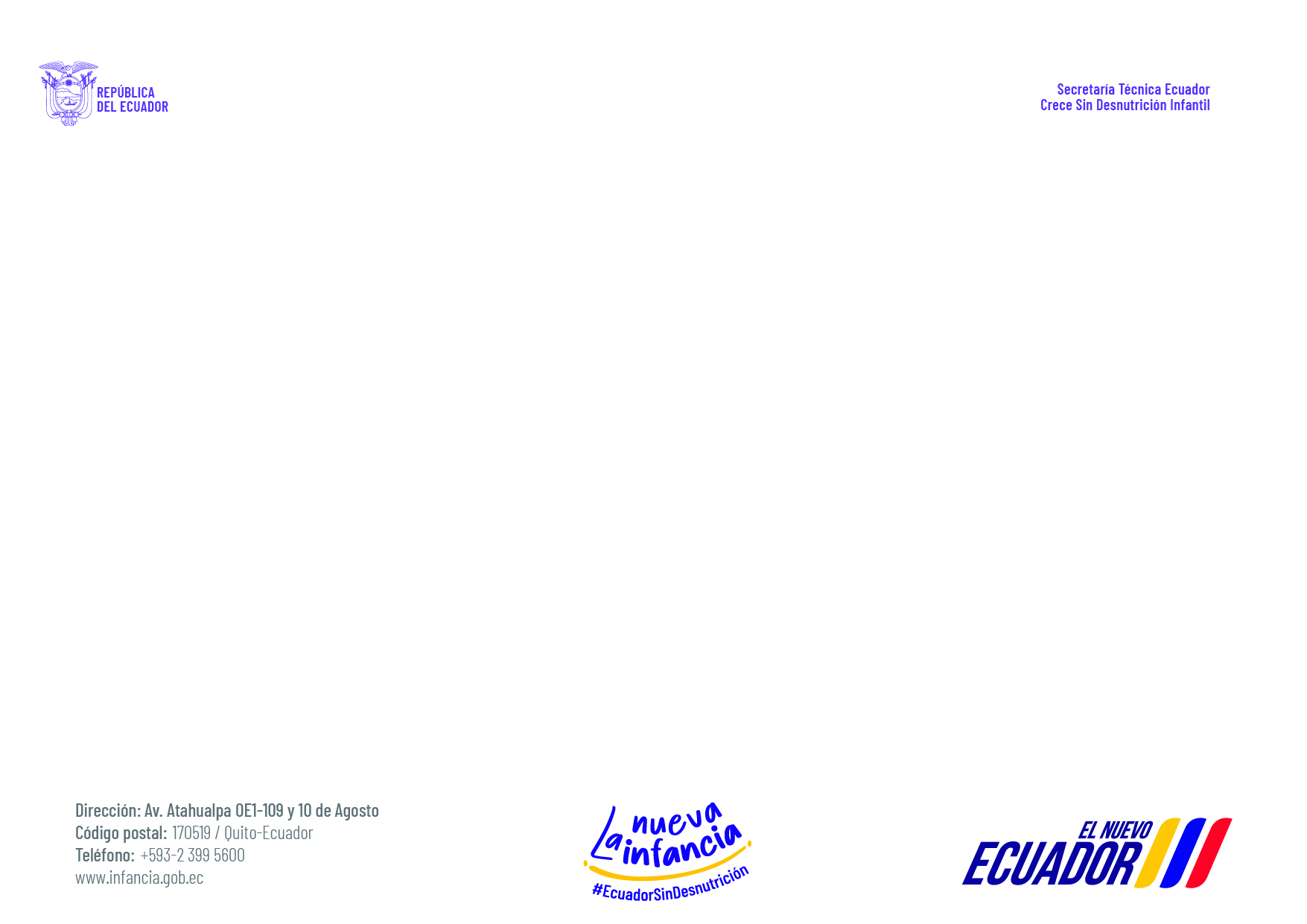 5.4 VIABILIDAD (desarrollar en máximo 2 hojas)Especificaciones técnicas (son los recursos o materiales específicos a utilizar, ejemplo: recursos materiales, recursos humanos, etc. Especificar cada uno de ellos)Utilización de recursos (descripción de la aplicación de los recursos, mediante procesos, metodologías, entre otros) Viabilidad social (descripción de beneficios que genera el proyecto en la población objetivo)PRESUPUESTO DEL PROGRAMA/PROYECTO POSTULADO (Los gastos administrativos deben estar correctamente detallados y no deben superar el 15% del total del presupuesto del programa/proyecto)Nota: El detalle de componentes, etapas o fases del proyecto se describirá conforme el criterio de ejecución del proyectoESTRATEGIA DE EJECUCIÓN: CRONOGRAMA VALORADO *Generar tantos cronogramas valorados anuales, según lo requieran los programas/proESTRATEGIA DE SEGUIMIENTO Y EVALUACIÓN   Indique los mecanismos de seguimiento del programa/proyecto (máximo 1 hoja).FINANCIAMIENTO PATROCINADOR   Instrucciones previas al llenado de la tabla:En caso de que el presente programa/proyecto al momento de la postulación, cuente con patrocinador o patrocinadores, se deberá ingresar la información en la tabla denominada FUENTES DE FINANCIAMIENTO, adjuntando el “Anexo 5: Carta de compromiso para patrocinio”; y, “Anexo 6: Declaración responsable del patrocinador”.Declaración de veracidad de la informaciónDe acuerdo al artículo 10 de la Ley para la Optimización y Eficiencia de Trámites Administrativos:La [nombre de la entidad sin fines de lucro] declara que la información proporcionada en el presente documento es legítima y veraz; y, cumple con los requisitos previstos para el aval y la calificación de programas/proyectos en el marco del mecanismo de deducibilidad._____________________________________________FIRMA DE RESPONSABILIDAD DEL REPRESENTANTE LEGAL DE LA ENTIDAD SIN FINES DE LUCRONOMBRE DEL PROGRAMA/PROYECTO:FECHA DE POSTULACIÓN:ENTIDAD SIN FINES DE LUCRO:PLAZO DE EJECUCIÓN:MONTO TOTAL DEL PROYECTO:COBERTURA (POBLACIÓN OBJETIVO QUE RECIBIRÁ BENEFICIOS):LOCALIZACIÓN:CUENTA CON PATROCINIO*:SI                                                     NOCUENTA CON PATROCINIO*:               Valor: $TIPO DE PATROCINADOR:PERSONA NATURAL PERSONA JURÍDICANOMBRE DEL PATROCINADOR:RUC DEL PATROCINADOR:Requisitos1.- La declaración responsable de la entidad sin fines de lucro, establecido en el “Anexo 2”2.- Inscripción del Registro Único de Contribuyentes (RUC).3.- Copia del estatuto vigente de la entidad sin fines de lucro (a fin de verificarse que la entidad sin fines de lucro centra sus actividades en la erradicación de desnutrición infantil y atención a madres gestantes, conforme el literal b) del artículo 13 del instructivo).4.- Último registro del representante legal de la entidad sin fines de lucro, el cual deberá encontrarse vigente.5. Acuerdo ministerial o resolución de aprobación de estatutos y otorgamiento de personalidad jurídica expedido por la institución pública competente, así como el que aprobare la última reforma de estatutos si fuere el caso. 6.  Documentos que acrediten la experiencia comprobable de al menos doce meses en las temáticas priorizadas al momento de la postulación, a través de convenios, contratos, certificados, entre otros. En el caso de que la entidad sin fines de lucro no cuente con la experiencia requerida, el responsable del equipo técnico deberá acreditarla documentadamente, adjuntando, además, una carta de responsabilidad, firmada por el representante legal de la entidad sin fines de lucro, en el que certifique la efectiva intervención del responsable del equipo técnico que acredita la experiencia, en el programa/proyecto a postular.MarqueEjes Estratégicos PEIPRDCIEjes Estratégicos PEIPRDCIEje 1 Entorno HabilitadorHace referencia a la definición e implementación de un marco normativo que permita la puesta en marcha del plan estratégico, la eficiencia y eficacia en los procesos de producción y entrega de los bienes y servicios vinculados con el abordaje de la DCI. De igual forma, busca fortalecer relaciones horizontales entre todos los actores de la sociedad, para recoger criterios técnicos, basados en la evidencia que sumen en cuanto a la definición normativa y de política pública.Eje 2 Movilización de RecursosHace referencia a la identificación y propuestas de mecanismos de financiamiento orientados a la entrega oportuna y suficiente de recursos para la sostenibilidad de la estrategia, a la incorporación de presupuesto por resultados y al monitoreo de la calidad del gasto.Eje 3 Articulación TerritorialHace referencia a la identificación e implementación de propuestas estratégicas de mayor impacto sobre la desnutrición crónica infantil en las poblaciones más afectadas, mediante la articulación con los actores locales.Eje 4 Gestión de la InformaciónHace referencia a la definición, identificación y desarrollo de propuestas de fortalecimiento al manejo de la información, sistemas de medición, monitoreo y socialización de resultados.Eje 5 Talento Humano y mejora de la gestión institucional en el punto de atenciónHace referencia a la definición y desarrollo de propuestas orientadas a incrementar la eficiencia y eficacia en la entrega de bienes y en la prestación de servicios en el punto de atención y al fortalecimiento del talento humanoEje 6 Corresponsabilidad y transparenciaSe orienta a construir espacios horizontales de participación social promoviendo la participación ciudadana en el fortalecimiento de la representación política para mejorar la rendición de cuentas y alinear los esfuerzos de responsabilidad social hacia temas de la DCI.Nombre completo de la entidad sin fines de lucro postulante RUC de la entidad postulante Número de Resolución Ministerial de otorgamiento de personalidad jurídica de la entidadDirección y ciudad de domicilio de la entidadNombre del representante legal de la entidadNúmero de resolución, acuerdo ministerial, oficio o documento de registro vigente, según corresponda, del representante legal de la entidad, expedido por la institución competente e indicación del periodo de vigenciaContacto telefónico del representante legal de la entidadCorreo electrónico del representante legal de la entidadIndique si se encuentra al día en sus obligaciones tributarias al momento de la postulación del programa/proyectoSI                                    NO Indique si se encuentra al día con sus obligaciones patronales al momento de la postulación del programa/proyectoSI                                    NOINDICADORMETAEjemplo: # de familias beneficiarias del acceso a agua potable en el cantón GuarandaEjemplo: 60 familiasRESUMEN NARRATIVO DE OBJETIVOSINDICADORES VERIFICABLES OBJETIVAMENTEMEDIOS DE VERIFICACIÓNSUPUESTOSFIN: (Cómo el programa o proyecto o programa contribuirá a la solución del problema en cuestión)FIN: (Cómo el programa o proyecto o programa contribuirá a la solución del problema en cuestión)FIN: (Cómo el programa o proyecto o programa contribuirá a la solución del problema en cuestión)FIN: (Cómo el programa o proyecto o programa contribuirá a la solución del problema en cuestión)Los indicadores a nivel de fin miden el impacto general que tendrá el proyecto a mediano plazo, una vez que el proyecto esté en funcionamiento, son específicos en términos de calidad y tiempo.Son las fuentes de información que la persona que evalúa, puede utilizar para verificar que se han alcanzado los indicadores, pueden incluir por ejemplo material publicitario, encuestas, inspección visual, lista de participantes, etc. Indican los eventos, las condiciones o las decisiones importantes o necesarias para la sostenibilidad en el tiempo de los objetivos del fin.PROPÓSITO (u objetivo general, se dio la definición en el numeral 5.1)PROPÓSITO (u objetivo general, se dio la definición en el numeral 5.1)PROPÓSITO (u objetivo general, se dio la definición en el numeral 5.1)PROPÓSITO (u objetivo general, se dio la definición en el numeral 5.1)Describe los resultados logrados al finalizar la ejecución del proyecto, deben incluir metas que reflejen la situación al finalizar dicha etapa del proyectoSon las fuentes de información que la persona que evalúa, puede utilizar para verificar si los objetivos se están logrando, con esto se puede indicar que existe un problema y sugiere la necesidad de cambios.Indican los acontecimientos o condiciones o decisiones que están fuera de control del gerente o persona encargada del proyecto (riesgos) que pueden ocurrir para que los componentes del proyecto alcancen el propósito para el cual se llevará a cabo el proyecto.COMPONENTE 1 (resultados u objetivos específicos, se dio la definición en el numeral 5.2)COMPONENTE 1 (resultados u objetivos específicos, se dio la definición en el numeral 5.2)COMPONENTE 1 (resultados u objetivos específicos, se dio la definición en el numeral 5.2)COMPONENTE 1 (resultados u objetivos específicos, se dio la definición en el numeral 5.2)Los indicadores de los componentes, son descripciones breves, pero claras de cada uno de los componentes que tiene que terminarse durante sus ejecuciones, debe expresar cantidad, tiempo y oportunidad de las obras, servicios, que deberán entregarse. Además, deben contener elementos de la línea base.Este casillero indica dónde puede encontrar las fuentes de información para verificar que los componentes que han sido contratados o elaborados han sido entregados. Las fuentes pueden incluir inspección del sitio, informes del auditor.Indican los acontecimientos o condiciones o decisiones que están fuera de control del gerente o persona encargada del proyecto (riesgos) que pueden ocurrir para que los componentes del proyecto alcancen el propósito para el cual se llevará a cabo.ActividadesActividadesActividadesActividadesSon las tareas que el ejecutor tiene que cumplir para completar cada uno de los componentes del proyecto, se hace una lista de actividades en orden cronológico para cada componente.Este casillero contiene el presupuesto para cada actividad/ componente a ser entregado en el proyectoEste casillero indica dónde un evaluador puede obtener información para verificar si el presupuesto se gastó como estaba planeado. Ejemplo: registro contable de la entidad ejecutora Indican los acontecimientos o condiciones o decisiones que están fuera de control del gerente o persona encargada del proyecto (riesgos) que pueden suceder para completar los componentes del proyecto.COMPONENTE 2COMPONENTE 2COMPONENTE 2COMPONENTE 2ActividadesActividadesActividadesActividadesPRESUPUESTO DETALLADO DEL PROYECTO (DESGLOSADO POR AÑO DE EJECUCIÓN)PRESUPUESTO DETALLADO DEL PROYECTO (DESGLOSADO POR AÑO DE EJECUCIÓN)PRESUPUESTO DETALLADO DEL PROYECTO (DESGLOSADO POR AÑO DE EJECUCIÓN)PRESUPUESTO DETALLADO DEL PROYECTO (DESGLOSADO POR AÑO DE EJECUCIÓN)PRESUPUESTO DETALLADO DEL PROYECTO (DESGLOSADO POR AÑO DE EJECUCIÓN)PRESUPUESTO DETALLADO DEL PROYECTO (DESGLOSADO POR AÑO DE EJECUCIÓN)COMPONENTE 1COMPONENTE 1COMPONENTE 1COMPONENTE 1COMPONENTE 1COMPONENTE 1OBJETIVO ESPECÍFICOACTIVIDAD/DESCRIPCIÓNUNIDADCANTIDADP. UNITARIOP. TOTALSECCIÓN ESPECÍFICA DE GASTOS ADMINISTRATIVOSSECCIÓN ESPECÍFICA DE GASTOS ADMINISTRATIVOSSECCIÓN ESPECÍFICA DE GASTOS ADMINISTRATIVOSSECCIÓN ESPECÍFICA DE GASTOS ADMINISTRATIVOSSECCIÓN ESPECÍFICA DE GASTOS ADMINISTRATIVOSSECCIÓN ESPECÍFICA DE GASTOS ADMINISTRATIVOSOBJETIVO ESPECÍFICOACTIVIDAD/DESCRIPCIÓNUNIDADCANTIDADP. UNITARIOP. TOTALSUBTOTAL DEL COMPONENTE 1:SUBTOTAL DEL COMPONENTE 1:SUBTOTAL DEL COMPONENTE 1:SUBTOTAL DEL COMPONENTE 1:SUBTOTAL DEL COMPONENTE 1:COMPONENTE 2COMPONENTE 2COMPONENTE 2COMPONENTE 2COMPONENTE 2COMPONENTE 2OBJETIVO ESPECÍFICOACTIVIDAD/DESCRIPCIÓNUNIDADCANTIDADP. UNITARIOP. TOTALSECCIÓN ESPECÍFICA DE GASTOS ADMINISTRATIVOSSECCIÓN ESPECÍFICA DE GASTOS ADMINISTRATIVOSSECCIÓN ESPECÍFICA DE GASTOS ADMINISTRATIVOSSECCIÓN ESPECÍFICA DE GASTOS ADMINISTRATIVOSSECCIÓN ESPECÍFICA DE GASTOS ADMINISTRATIVOSSECCIÓN ESPECÍFICA DE GASTOS ADMINISTRATIVOSOBJETIVO ESPECÍFICOACTIVIDAD/DESCRIPCIÓNUNIDADCANTIDADP. UNITARIOP. TOTALSUBTOTAL DEL COMPONENTE 2:SUBTOTAL DEL COMPONENTE 2:SUBTOTAL DEL COMPONENTE 2:SUBTOTAL DEL COMPONENTE 2:SUBTOTAL DEL COMPONENTE 2:SUMANIVATOTALCRONOGRAMA VALORADO POR COMPONENTE Y FUENTE DE FINANCIAMIENTOCRONOGRAMA VALORADO POR COMPONENTE Y FUENTE DE FINANCIAMIENTOCRONOGRAMA VALORADO POR COMPONENTE Y FUENTE DE FINANCIAMIENTOCRONOGRAMA VALORADO POR COMPONENTE Y FUENTE DE FINANCIAMIENTOCRONOGRAMA VALORADO POR COMPONENTE Y FUENTE DE FINANCIAMIENTOCRONOGRAMA VALORADO POR COMPONENTE Y FUENTE DE FINANCIAMIENTOCRONOGRAMA VALORADO POR COMPONENTE Y FUENTE DE FINANCIAMIENTOCRONOGRAMA VALORADO POR COMPONENTE Y FUENTE DE FINANCIAMIENTOCRONOGRAMA VALORADO POR COMPONENTE Y FUENTE DE FINANCIAMIENTOCRONOGRAMA VALORADO POR COMPONENTE Y FUENTE DE FINANCIAMIENTOCRONOGRAMA VALORADO POR COMPONENTE Y FUENTE DE FINANCIAMIENTOCRONOGRAMA VALORADO POR COMPONENTE Y FUENTE DE FINANCIAMIENTOCRONOGRAMA VALORADO POR COMPONENTE Y FUENTE DE FINANCIAMIENTOCRONOGRAMA VALORADO POR COMPONENTE Y FUENTE DE FINANCIAMIENTOENEFEBMARABRMAYJUNJULAGOSEPOCTNOVDICTOTALFUENTE DE FINANCIAMIENTOCOMPONENTESComponente 1Actividad 1.1Actividad 1.2TOTAL COMPONENTE 1Componente 2Actividades 2.1Actividad 2.2TOTAL COMPONENTE 2Componente 3Actividad 3.1Actividad 3.2TOTAL COMPONENTE 3FUENTE DE FINANCIAMIENTO (DESGLOSADO POR AÑO DE EJECUCIÓN)FUENTE DE FINANCIAMIENTO (DESGLOSADO POR AÑO DE EJECUCIÓN)FUENTE DE FINANCIAMIENTO (DESGLOSADO POR AÑO DE EJECUCIÓN)FUENTE DE FINANCIAMIENTO (DESGLOSADO POR AÑO DE EJECUCIÓN)FUENTE DE FINANCIAMIENTO (DESGLOSADO POR AÑO DE EJECUCIÓN)MONTO TOTAL DEL PROYECTO: USDMONTO TOTAL DEL PROYECTO: USDMONTO TOTAL DEL PROYECTO: USDMONTO TOTAL DEL PROYECTO: USDMONTO TOTAL DEL PROYECTO: USDDATOS DEL PATROCINADOR DATOS DEL PATROCINADOR % APORTE AL PROYECTOMONTO NETO DEL PATROCINIO (USD)TIPO DE PATROCINIO OTORGRADO (económico, bienes o serviciosRUC Razón Social% APORTE AL PROYECTOMONTO NETO DEL PATROCINIO (USD)TIPO DE PATROCINIO OTORGRADO (económico, bienes o serviciosTOTALESTOTALES